附件3根据省陶研会对十三届行知杯查重部分的修改，我会对查重要求作如下补充说明：1、论文查重可在中国知网或其它软件检测。2、查重率填入表头“查重率”中，并把查重检测结果附在论文“正文”后面一并提交。苏州市陶行知研究会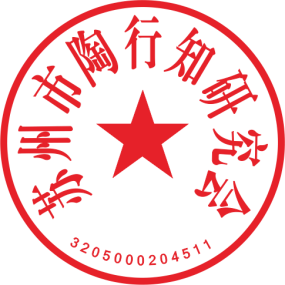 2021.3.5送审地区(市、区）送审学校作 者职 称邮 箱联系 电话论文名称科目 分类其他查重率